от 05 сентября 2022года                                                                                            №_____В Собрание депутатов муниципального района«Унцукульский район»               Контрольно-счетная палата муниципального района «Унцукульский район» направляет для  утверждения на заседании Собрания депутатов  Положение о контрольно-счетной палате муниципального района «Унцукульский район».Приложение: 1. Проект решения Собрания.                        2.Проект Положения о КСП МР «Унцукульский район».Председатель КСП муниципального района                                                           А.Н.Насрудинов От 10 ноября 2022 г.                                                                                                                           № 40                                                                           РЕШЕНИЕ Об утверждении Положения о контрольно-счетной палате      муниципального «Унцукульский район» Республики Дагестан       В связи с принятием Федерального закона от 01.07.2021 года № 255-ФЗ "О внесении изменений в Федеральный закон "Об общих принципах организации и деятельности контрольно-счетных органов субъектов Российской Федерации и муниципальных образований" и отдельные законодательные акты Российской Федерации", в соответствии со статьей 38 Федерального закона от 06.10.2003 года № 131-ФЗ «Об общих принципах организации местного самоуправления в Российской Федерации», Федеральным законом от 07.02.2011 года № 6-ФЗ «Об общих принципах организации и деятельности контрольно-счетных органов субъектов Российской Федерации и муниципальных образований», Уставом муниципального района «Унцукульский район», Собрание депутатов муниципального района                                                                    РЕШАЕТ:       1.Утвердить Положение о контрольно-счетной палате муниципального района «Унцукульский район (прилагается).     2. Считать утратившим силу решение Собрания депутатов муниципального района «Унцукульский район от 18 декабря 2014 года №136 «Об утверждении положения о контрольно-счетной палате муниципального района «Унцукульский район».         3. Опубликовать настоящее решение в районной газете «Садовод» и разместить  на официальном сайте администрации муниципального муниципального района «Унцукульский район»» в сети «Интернет» .          4. Настоящее решение вступает в силу со дня официального опубликования.  Председатель Собрания                                                       М.Б.Юсупов            Положение          о Контрольно-счетной палате муниципального района                              «Унцукульский район»Настоящее Положение разработано в соответствии с Конституцией Российской Федерации, Бюджетным кодексом Российской Федерации, Федеральным законом от 06 октября 2003 года №-131-ФЗ «Об общих принципах организации местного самоуправления в Российской Федерации», Федеральным законом от 07 февраля 2011 года № 6-ФЗ «Об общих принципах организации и деятельности контрольно-счетных органов субъектов Российской Федерации и муниципальных образований», Федеральным законом от 01.07.2021 г. №255-ФЗ «О внесение изменений в Федеральный закон «Об общих принципах организации и деятельности контрольно-счетных органов субъектов Российской Федерации и муниципальных образований, и другими федеральными законами и иными нормативными правовыми актами Российской Федерации, законами и иными нормативными правовыми актами Республики Дагестан, Уставом муниципального района, решениями Собрания депутатов муниципального района и определяет правовое регулирование, порядок создания и деятельности Контрольно-счетной палаты муниципального района.Статья 1. Статус Контрольно-счетной палаты 1. Контрольно-счетная палата   муниципального района (далее Контрольно-счетная палата, КСП) – является постоянно действующим органом внешнего муниципального финансового контроля   муниципального района, образуется Собранием депутатов   муниципального района  и ему подотчетен. 2. Наименование, полномочия, состав и порядок деятельности Контрольно-счетной палаты устанавливается Уставом муниципального района «Унцукульский район» , настоящим Положением.3. Контрольно-счетная палата является органом местного самоуправления, обладает правами юридического лица, имеет гербовую печать и бланки со своим наименованием, с изображением герба муниципального района.4. Контрольно-счетная палата обладает организационной и функциональной независимостью и осуществляет свою деятельность самостоятельно. 5. Деятельность Контрольно-счетной палаты не может быть приостановлена, в том числе в связи с истечением срока или досрочным прекращением полномочий Собрания депутатов муниципального района.6. Собрания  депутатов сельских и городского  поселений, входящих в состав   муниципального района, вправе заключать соглашения с Собранием депутатов муниципального района о передаче Контрольно-счетной палате полномочий контрольно-счетного органа поселения по осуществлению внешнего муниципального финансового контроля.    7. Контрольно-счетная палата обладает правом правотворческой инициативы по вопросам своей деятельности.9. Местонахождение Контрольно-счетной палаты: Республика Дагестан, Унцукульский район, поселок Шамилькала, ул.М.Дахадаева,3.Статья 2. Правовые основы деятельности Контрольно-счетной палатыКонтрольно-счетная палата осуществляет свою деятельность на основе Конституции Российской Федерации, законодательства Российской Федерации, законов и иных нормативных правовых актов Республики Дагестан, Устава муниципального района «Унцукульский район», настоящего Положения и иных муниципальных правовых актов.Статья 3. Принципы деятельности Контрольно-счетной палатыДеятельность Контрольно-счетной палаты основывается на принципах законности, объективности, эффективности, независимости открытости и гласности.    Статья 4. Состав Контрольно-счетной палаты1. Контрольно-счетная палата образуется в составе председателя и  аудитора.   2. Председатель и аудитор Контрольно-счетной палаты замещают муниципальные должности. 3.Срок полномочий председателя и аудитора Контрольно-счетной палаты составляет пять лет. 4. Права, обязанности и ответственность работников Контрольно-счетной палаты определяются Федеральным законом от 07.02.2011 № 6-ФЗ «Об общих принципах организации и деятельности контрольно-счетных органов субъектов Российской Федерации и муниципальных образований», законодательством о муниципальной службе, трудовым законодательством и иными нормативными правовыми актами, содержащими нормы трудового права. 5. Штатная численность Контрольно-счетной палаты утверждается Решением Собрания депутатов муниципального района по предложению председателя Контрольно-счетной палаты с учетом необходимости выполнения возложенных законодательством полномочий, обеспечения организационной и функциональной независимости.6. Структура и штатное расписание Контрольно-счетной палаты утверждается председателем Контрольно-счетной палаты исходя из возложенных на нее полномочий.9. Форма служебных удостоверений председателя и  аудитора контрольно-счетной палаты  утверждается решением Собрания депутатов муниципального  района.   Статья 5. Порядок назначения на должность председателя, аудитора Контрольно-счетной палаты1. Председатель и аудитор Контрольно-счетной палаты назначаются на должность Собранием депутатов района.2. Предложения о кандидатурах на должность председателя Контрольно-счетной палаты вносятся в Собрание депутатов района:1) председателем Собрания депутатов муниципального района;2) депутатами Собрания депутатов муниципального района - не менее одной трети от установленного числа депутатов представительного органа муниципального образования;3) главой муниципального района.3. Кандидатуры на должность председателя Контрольно-счетной палаты представляются в Собрание депутатов района субъектами, перечисленными в части 2 настоящей статьи, не позднее чем за два месяца до истечения полномочий действующего председателя Контрольно-счетной палаты. 4. Кандидатуры на должность аудитора Контрольно-счетной палаты вносятся в Собрание депутатов района председателем Контрольно-счетной палаты. 5. Порядок рассмотрения кандидатур на должности председателя и аудитора Контрольно-счетной палаты устанавливается нормативным правовым актом или регламентом Собрания депутатов района.Статья 6. Требования к кандидатурам на должность председателя и аудитора Контрольно-счетной палаты1. На должность председателя и аудитора Контрольно-счетной палаты назначаются граждане Российской Федерации, соответствующие следующим квалификационным требованиям:1) наличие высшего образования;2) опыт работы в области государственного, муниципального управления, государственного, муниципального контроля (аудита), экономики, финансов, юриспруденции не менее пяти лет;3) знание Конституции Российской Федерации, федерального законодательства, в том числе бюджетного законодательства Российской Федерации и иных нормативных правовых актов, регулирующих бюджетные правоотношения, законодательства Российской Федерации о противодействии коррупции, конституции (Устава), законов соответствующего субъекта Российской Федерации и иных нормативных правовых актов, Устава соответствующего муниципального образования и иных муниципальных правовых актов применительно к исполнению должностных обязанностей, а также общих требований к стандартам внешнего государственного и муниципального аудита (контроля) для проведения контрольных и экспертно-аналитических мероприятий контрольно-счетными органами субъектов Российской Федерации и муниципальных образований, утвержденных Счетной палатой Российской Федерации.2. Гражданин Российской Федерации не может быть назначен на должность председателя или аудитора Контрольно-счетной палаты в случае:1) наличия у него неснятой или непогашенной судимости;2) признания его недееспособным или ограниченно дееспособным решением суда, вступившим в законную силу;3) отказа от прохождения процедуры оформления допуска к сведениям, составляющим государственную и иную охраняемую федеральным законом тайну, если исполнение обязанностей по должности, на замещение которой претендует гражданин, связано с использованием таких сведений;4) прекращения гражданства Российской Федерации или наличия гражданства (подданства) иностранного государства либо вида на жительство или иного документа, подтверждающего право на постоянное проживание гражданина Российской Федерации на территории иностранного государства;5) наличия оснований, предусмотренных пунктом 3 настоящей статьи.3. Председатель и аудитор Контрольно-счетной палаты не могут состоять в близком родстве или свойстве (родители, супруги, дети, братья, сестры, а также братья, сестры, родители, дети супругов и супруги детей) с главой муниципального образования, председателем представительного органа муниципального образования, главой местной администрации, руководителями судебных и правоохранительных органов, расположенных на территории муниципального образования.4. Председатель и аудитор Контрольно-счетной палаты не могут заниматься другой оплачиваемой деятельностью, кроме преподавательской, научной и иной творческой деятельности. При этом преподавательская, научная и иная творческая деятельность не может финансироваться исключительно за счет средств иностранных государств, международных и иностранных организаций, иностранных граждан и лиц без гражданства, если иное не предусмотрено международным договором Российской Федерации или законодательством Российской Федерации.5. Председатель и аудитор Контрольно-счетной палаты, а также лица, претендующие на замещение указанных должностей, обязаны представлять сведения о своих доходах, об имуществе и обязательствах имущественного характера, а также о доходах, об имуществе и обязательствах имущественного характера своих супруги (супруга) и несовершеннолетних детей в порядке, установленном нормативными правовыми актами Российской Федерации, Республики Дагестан, муниципальными нормативными правовыми актами муниципального  района.Статья 7. Гарантии статуса должностных лиц Контрольно-счетной палаты1. Председатель, аудитор  Контрольно-счетной палаты являются должностными лицами Контрольно-счетной палаты.2. Воздействие в какой-либо форме на должностных лиц Контрольно-счетной палаты в целях воспрепятствования осуществлению ими должностных полномочий или оказания влияния на принимаемые ими решения, а также насильственные действия, оскорбления, а равно клевета в отношении должностных лиц Контрольно-счетной палаты либо распространение заведомо ложной информации об их деятельности влекут за собой ответственность, установленную законодательством Российской Федерации и (или) законодательством Республики Дагестан.3. Должностные лица Контрольно-счетной палаты подлежат государственной защите в соответствии с законодательством Российской Федерации о государственной защите судей, должностных лиц правоохранительных и контролирующих органов и иными нормативными правовыми актами Российской Федерации.4. Должностные лица Контрольно-счетной палаты обладают гарантиями профессиональной независимости.5. Председатель и аудитор Контрольно-счетной палаты досрочно освобождаются от должности на основании решения Собрания депутатов района по следующим основаниям:1) вступления в законную силу обвинительного приговора суда в отношении них;2) признания их недееспособными или ограниченно дееспособными вступившим в законную силу решением суда;3) прекращения гражданства Российской Федерации или наличия гражданства (подданства) иностранного государства либо вида на жительство или иного документа, подтверждающего право на постоянное проживание гражданина Российской Федерации на территории иностранного государства;4) подачи письменного заявления об отставке;5) нарушения требований законодательства Российской Федерации при осуществлении возложенных на него должностных полномочий или злоупотребления должностными полномочиями, если за решение о его досрочном освобождении проголосует большинство от установленного числа депутатов представительного органа муниципального образования;6) достижения, установленного законом Республики Дагестан, в соответствии с федеральным законом, предельного возраста пребывания в должности;7) выявления обстоятельств, предусмотренных частями 2 и 3 статьи 6 настоящего Положения;8) несоблюдения ограничений, запретов, неисполнения обязанностей, которые установлены Федеральным законом от 25 декабря 2008 года № 273-ФЗ «О противодействии коррупции», Федеральным законом от 3 декабря 2012 года № 230-ФЗ «О контроле за соответствием расходов лиц, замещающих государственные должности, и иных лиц их доходам», Федеральным законом от 7 мая 2013 года № 79-ФЗ «О запрете отдельным категориям лиц открывать и иметь счета (вклады), хранить наличные денежные средства и ценности в иностранных банках, расположенных за пределами территории Российской Федерации, владеть и (или) пользоваться иностранными финансовыми инструментами».Статья 8. Полномочия Контрольно-счетной палаты 1. При реализации контрольных полномочий Контрольно-счетная палата осуществляет следующие полномочия:1) организация и осуществление контроля за законностью и эффективностью использования средств местного бюджета, а также иных средств в случаях, предусмотренных законодательством Российской Федерации;2) экспертиза проектов районного бюджета, бюджетов сельских поселений, входящих в состав   муниципального района «Унцукульский район», проверка и анализ обоснованности показателей проектов бюджета;3) внешняя проверка годового отчета об исполнении районного бюджета, бюджетов сельских поселений, входящих в состав  муниципального района «Унцукульский район»;4) проведение аудита в сфере закупок товаров, работ и услуг в соответствии с Федеральным законом от 5 апреля 2013 года № 44-ФЗ «О контрактной системе в сфере закупок товаров, работ, услуг для обеспечения государственных и муниципальных нужд»;5) оценка эффективности формирования муниципальной собственности, управления и распоряжения такой собственностью и контроль за соблюдением установленного порядка формирования такой собственности, управления и распоряжения такой собственностью (включая исключительные права на результаты интеллектуальной деятельности);6) оценка эффективности предоставления налоговых и иных льгот и преимуществ, бюджетных кредитов за счет средств местного бюджета, а также оценка законности предоставления муниципальных гарантий и поручительств или обеспечения исполнения обязательств другими способами по сделкам, совершаемым юридическими лицами и индивидуальными предпринимателями за счет средств местного бюджета и имущества, находящегося в муниципальной собственности;7) экспертиза проектов муниципальных правовых актов в части, касающейся расходных обязательств муниципального образования, экспертиза проектов муниципальных правовых актов, приводящих к изменению доходов местного бюджета, а также муниципальных программ (проектов муниципальных программ);8) анализ и мониторинг бюджетного процесса в муниципальном образовании, в том числе подготовка предложений по устранению выявленных отклонений в бюджетном процессе и совершенствованию бюджетного законодательства Российской Федерации;9) проведение оперативного анализа исполнения и контроля за организацией исполнения местного бюджета в текущем финансовом году, ежеквартальное представление информации о ходе исполнения местного бюджета, о результатах проведенных контрольных и экспертно-аналитических мероприятий в Собрание депутатов района и Главе района;10) осуществление контроля за состоянием муниципального внутреннего и внешнего долга;11) оценка реализуемости, рисков и результатов достижения целей социально-экономического развития муниципального района, предусмотренных документами стратегического планирования муниципального образования, в пределах компетенции Контрольно-счетной палаты;12) участие в пределах полномочий в мероприятиях, направленных на противодействие коррупции;13) контроль за законностью и эффективностью использования средств бюджета муниципального района, поступивших в бюджеты сельских и городского  поселений, входящих в состав   муниципального района;14) иные полномочия в сфере внешнего муниципального финансового контроля, установленные федеральными законами, законами Республики Дагестан, Уставом и нормативными правовыми актами Собрания депутатов района.2. Внешний государственный и муниципальный финансовый контроль осуществляется Контрольно-счетной палатой:1) в отношении органов местного самоуправления и муниципальных органов, муниципальных учреждений и унитарных предприятий муниципального  района, а также иных организаций, если они используют имущество, находящееся в муниципальной собственности муниципального района;2) в отношении иных организаций путем осуществления проверки соблюдения условий получения ими субсидий, кредитов, гарантий за счет средств бюджета муниципального района, бюджетов сельских  и городского поселений – получателей межбюджетных трансфертов из районного бюджета ( далее – местные бюджеты) в порядке  контроля за деятельностью главных распорядителей (распорядителей) и  получателей средств районного бюджета, бюджетов сельских и городского поселений, предоставивших указанные средства, в случаях, если возможность проверок указанных организаций  установлена в договорах о предоставлении субсидий, кредитов, гарантий за счет средств бюджета муниципального района и бюджетов сельских  и городского поселений, входящих в состав муниципального района «Унцукульский район».3) в отношении иных лиц в случаях, предусмотренных Бюджетным кодексом Российской Федерации и другими федеральными законами.Статья 9. Формы осуществления Контрольно-счетной палатой внешнего муниципального финансового контроля1. Внешний муниципальный финансовый контроль осуществляется Контрольно-счетной палатой в форме контрольных или экспертно-аналитических мероприятий.2. При проведении контрольного мероприятия Контрольно-счетной палатой составляется соответствующий акт (соответствующие акты), который (которые) доводится до сведения руководителей проверяемых органов и организаций. Формы и требования к составлению акта (актов) определяются Регламентом Контрольно-счетной палаты, стандартами внешнего муниципального финансового контроля Контрольно-счетной палаты. На основании акта (актов) Контрольно-счетной палаты составляется отчет. Отчет  в двухнедельный срок направляется в Собрание депутатов муниципального  района и  Главе  муниципального района. При выявлении нарушения законов и иных нормативных правовых актов Российской Федерации, влекущего за собой уголовную ответственность, соответствующие материалы передаются в правоохранительные органы в течение семи календарных дней после их рассмотрения на заседании   Контрольно-счетной палаты.3. При проведении экспертно-аналитического мероприятия Контрольно-счетной палатой составляется отчет, акт или заключение.     Контрольные мероприятия проводятся по месту расположения проверяемых объектов или, при необходимости, по месту расположения Контрольно-счетной палаты. Сроки, конкретные объекты, способы и методы проведения определяются Контрольно-счетной палатой самостоятельно. Статья 10. Стандарты внешнего муниципального финансового контроля1. Контрольно-счетная палата при осуществлении внешнего муниципального финансового контроля руководствуются Конституцией Российской Федерации, законодательством Российской Федерации, законодательством Республики Дагестан, нормативными правовыми актами муниципального района, а также стандартами внешнего муниципального финансового контроля.2. Стандарты внешнего муниципального финансового контроля для проведения контрольных и экспертно-аналитических мероприятий утверждаются Контрольно-счетной палатой в соответствии с общими требованиями, утвержденными Счетной палатой Российской Федерации. 3. При подготовке стандартов внешнего муниципального финансового контроля учитываются международные стандарты в области государственного контроля, аудита и финансовой отчетности.4. Стандарты внешнего муниципального финансового контроля Контрольно-счетной палаты не могут противоречить законодательству Российской Федерации и Республики Дагестан.Статья 11. Планирование деятельности Контрольно-счетной палаты1. Контрольно-счетная палата строит свою работу на основе годового плана, который формируется, исходя из необходимости обеспечения всестороннего системного контроля за исполнением бюджета   муниципального района «Унцукульский район». Планы разрабатываются и утверждаются Контрольно-счетной палатой самостоятельно.2. Годовой план работы Контрольно-счетной палаты формируется с учетом результатов контрольных и экспертно-аналитических мероприятий. 3. Поручения Собрания депутатов района, предложения Главы района направляются в Контрольно-счетную палату до 15 декабря года, предшествующего планируемому, подлежат обязательному включению в годовой план работы Контрольно-счетной палаты на предстоящий год. 5. Годовой план работы Контрольно-счетной палаты утверждается председателем Контрольно-счетной палаты и не позднее 31 декабря года, предшествующего планируемому, направляется в Собрание депутатов муниципального района и Главе  муниципального района.Статья 12. Регламент Контрольно-счетной палаты1. Регламент Контрольно-счетной палаты определяет:- содержание направлений деятельности Контрольно-счетной палаты;- распределение обязанностей председателя и аудитора Контрольно-счетной палаты;- вопросы подготовки и проведения контрольных и экспертно-аналитических мероприятий;- порядок ведения делопроизводства;- порядок направления запросов о предоставлении информации, документов и материалов, необходимых для проведения контрольных и экспертно-аналитических мероприятий;- процедуру опубликования в средствах массовой информации или размещения в сети Интернет информации о деятельности Контрольно-счетной палаты;- иные вопросы внутренней деятельности Контрольно-счетной палаты.2. Регламент Контрольно-счетной палаты утверждается председателем Контрольно-счетной палаты.	Статья 13. Полномочия председателя и аудитора   Контрольно-счетной палаты по организации деятельности Контрольно-счетной палаты1. Председатель Контрольно-счетной палаты:1) осуществляет общее руководство деятельностью Контрольно-счетной палаты;2) утверждает годовой план работы Контрольно-счетной палаты и изменения к нему;3) утверждает годовой отчет о деятельности Контрольно-счетной палаты;4) утверждает структуру, штатное расписание, должностные инструкции работников контрольно-счетной палаты; 5) утверждает Регламент Контрольно-счетной палаты;   6) утверждает стандарты внешнего муниципального финансового контроля; 7) утверждает результаты контрольных и экспертно-аналитических мероприятий Контрольно-счетного органа; подписывает представления и предписания Контрольно-счетного органа;8) подписывает предписания и представления Контрольно-счетной палаты;9) направляет в Собрание депутатов муниципального  района и Главе муниципального  района ежегодный отчет о деятельности Контрольно-счетной палаты, отчеты о результатах проведенных контрольных и экспертно-аналитических мероприятий;10) представляет в Собрание депутатов муниципального  района предложение о кандидатурах для назначения на должность аудитора;11) осуществляет полномочия нанимателя работников аппарата Контрольно-счетной палаты; 12) представляет Контрольно-счетную палату в отношениях с государственными органами Российской Федерации, государственными органами Республики Дагестан и органами местного самоуправления района, контрольными органами зарубежных стран, международными и иными организациями;13) утверждает правовые акты о реализации гарантий, установленных для должностных лиц Контрольно-счетной палаты;14) издает правовые акты (приказы, распоряжения) по вопросам организации деятельности Контрольно-счетного органа.2.   Конкретное содержание направлений деятельности Контрольно-счетной палаты, возглавляемых аудитором    устанавливается председателем Контрольно-счетной палаты.Статья 14. Обязательность исполнения требований должностных лиц Контрольно-счетной палаты1. Требования и запросы должностных лиц Контрольно-счетной палаты, связанные с осуществлением ими своих должностных полномочий, установленных законодательством Российской Федерации, законодательством Республики Дагестан, нормативными актами   муниципального района, являются обязательными для исполнения  органами местного самоуправления района,   организациями, в отношении которых осуществляется внешний муниципальный финансовый контроль (далее - проверяемые органы и организации).2. Неисполнение законных требований и запросов должностных лиц Контрольно-счетной палаты, а также воспрепятствование осуществлению ими возложенных на них должностных полномочий влекут за собой ответственность, установленную законодательством Российской Федерации.Статья 15. Права, обязанности и ответственность должностных лиц Контрольно-счетной палаты1. Должностные лица Контрольно-счетной палаты при осуществлении возложенных на них должностных полномочий имеют право:1) беспрепятственно входить на территорию и в помещения, занимаемые проверяемыми органами и организациями, иметь доступ к их документам и материалам, а также осматривать занимаемые ими территории и помещения по предъявлению служебных удостоверений и соответствующих поручений Контрольно-счетной палаты, если иное не предусмотрено законодательством Российской Федерации;2) в случае обнаружения подделок, подлогов, хищений, злоупотреблений и при необходимости пресечения данных противоправных действий опечатывать кассы, кассовые и служебные помещения, склады и архивы проверяемых органов и организаций, изымать документы и материалы с учетом ограничений, установленных законодательством Российской Федерации. Опечатывание касс, кассовых и служебных помещений, складов и архивов, изъятие документов и материалов производятся с участием уполномоченных должностных лиц проверяемых органов и организаций и составлением соответствующих актов;3) в пределах своей компетенции направлять запросы должностным лицам органов  местного самоуправления и муниципальных органов, организаций;4) в пределах своей компетенции требовать от руководителей и других должностных лиц проверяемых органов и организаций представления письменных объяснений по фактам нарушений, выявленных при проведении контрольных мероприятий, а также необходимых копий документов, заверенных в установленном порядке;5) составлять акты по фактам непредставления или несвоевременного представления должностными лицами проверяемых органов и организаций документов и материалов, запрошенных при проведении контрольных мероприятий;6) в пределах своей компетенции знакомиться со всеми необходимыми документами, касающимися финансово-хозяйственной деятельности проверяемых органов и организаций, в том числе в установленном порядке с документами, содержащими государственную, служебную, коммерческую и иную охраняемую законом тайну;7) знакомиться с информацией, касающейся финансово-хозяйственной деятельности проверяемых органов и организаций, в том числе хранящейся в электронной форме в базах данных проверяемых органов и организаций, а также в установленном порядке с информацией, содержащей государственную, служебную, коммерческую и иную охраняемую законом тайну;8) знакомиться с технической документацией к электронным базам данных;9) составлять протоколы об административных правонарушениях, если такое право предусмотрено законодательством Российской Федерации, Республики Дагестан, нормативными актами района;2. Должностные лица Контрольно-счетного органа в случае опечатывания касс, кассовых и служебных помещений, складов и архивов, изъятия документов и материалов в случае, предусмотренном пунктом 2 части 1 настоящей статьи, должны незамедлительно (в течение 24 часов) уведомить об этом председателя Контрольно-счетного органа в порядке, установленном законом Республики  Дагестан.3. Должностные лица Контрольно-счетной палаты не вправе вмешиваться в оперативно-хозяйственную деятельность проверяемых органов и организаций, а также разглашать информацию, полученную при проведении контрольных мероприятий, предавать гласности свои выводы до завершения контрольных мероприятий и составления соответствующих актов и отчетов.4. Должностные лица Контрольно-счетной палаты обязаны сохранять государственную, служебную, коммерческую и иную охраняемую законом тайну, ставшую им известной при проведении в проверяемых органах и организациях района контрольных и экспертно-аналитических мероприятий, проводить контрольные и экспертно-аналитические мероприятия объективно и достоверно отражать их результаты в соответствующих актах, отчетах и заключениях.5. Должностные лица Контрольно-счетного органа обязаны соблюдать ограничения, запреты, исполнять обязанности, которые установлены Федеральным законом от 25 декабря 2008 года № 273-ФЗ «О противодействии коррупции», Федеральным законом от 3 декабря 2012 года № 230-ФЗ «О контроле за соответствием расходов лиц, замещающих государственные должности, и иных лиц их доходам», Федеральным законом от 7 мая 2013 года № 79-ФЗ «О запрете отдельным категориям лиц открывать и иметь счета (вклады), хранить наличные денежные средства и ценности в иностранных банках, расположенных за пределами территории Российской Федерации, владеть и (или) пользоваться иностранными финансовыми инструментами».6. Должностные лица Контрольно-счетной палаты несут ответственность в соответствии с законодательством Российской Федерации за достоверность и объективность результатов проводимых ими контрольных и экспертно-аналитических мероприятий, а также за разглашение государственной и иной охраняемой законом тайны.7. Председатель и аудитор  Контрольно-счетной палаты    вправе участвовать в заседаниях Собрания депутатов района, его комиссий и рабочих групп, заседаниях Администрации   муниципального района, а также в заседаниях координационных и совещательных органов при Главе муниципального  района, заседаниях иных органов местного самоуправления.Статья 16. Предоставление информации Контрольно-счетной палате1. Органы местного самоуправления и муниципальные органы, организации, в отношении которых Контрольно-счетная палата вправе осуществлять внешний муниципальный финансовый контроль, их должностные лица, в сроки, указанные в запросе, или установленные законом Республики Дагестан, обязаны представлять Контрольно-счетной палате информацию, документы и материалы, необходимые для проведения контрольных и экспертно-аналитических мероприятий.2. Порядок направления контрольно-счетными органами запросов, указанных в части 1 настоящей статьи, определяется Регламентом Контрольно-счетной палаты.3. При осуществлении Контрольно-счетной палатой контрольных мероприятий проверяемые органы и организации должны обеспечить должностным лицам Контрольно-счетной палаты возможность ознакомления с управленческой и иной отчетностью и документацией, документами, связанными с формированием и исполнением районного бюджета, местных бюджетов, использованием  муниципальной собственности, муниципальными информационными системами, используемыми проверяемыми органами и организациями и технической документацией к ним, а также иными документами, необходимыми для выполнения Контрольно-счетной палатой ее полномочий.Руководители проверяемых органов и организаций обязаны создавать необходимые условия для работы должностных лиц Контрольно-счетной палаты, обеспечивать соответствующих должностных лиц КСП, участвующих в контрольных мероприятиях, оборудованным рабочим местом с доступом к справочным правовым системам, информационно-телекоммуникационной сети Интернет.4. Администрация муниципального  района направляет в Контрольно-счетную палату бюджетную отчетность, финансовую отчетность, утвержденную сводную бюджетную роспись бюджета в порядке и сроки, установленные Положением о бюджетном процессе в  муниципальном районе  «Унцукульский район».5. Непредставление или несвоевременное представление Контрольно-счетной палате по ее запросу информации, документов и материалов, необходимых для проведения контрольных и экспертно-аналитических мероприятий, а равно представление информации, документов и материалов не в полном объеме или представление недостоверных информации, документов и материалов влечет за собой ответственность, установленную законодательством Российской Федерации и (или) законодательством Республики Дагестан.6. При осуществлении внешнего муниципального финансового контроля Контрольно-счетной палате предоставляется необходимый для реализации полномочий постоянный доступ к государственным и муниципальным информационным системам в соответствии с законодательством Российской Федерации об информации, информационных технологиях и о защите информации, законодательством Российской Федерации о государственной и иной охраняемой законом тайне.Статья 17. Представления и предписания Контрольно-счетной палаты1. Контрольно-счетная палата по результатам проведения контрольных мероприятий вправе вносить в органы местного самоуправления района и муниципальные органы, проверяемые органы и организации и их должностным лицам представления для их рассмотрения и принятия мер по устранению выявленных нарушений и недостатков, предотвращению нанесения материального ущерба муниципальному району «Унцукульский»   район или возмещению причиненного вреда, по привлечению к ответственности должностных лиц, виновных в допущенных нарушениях, а также мер по пресечению, устранению и предупреждению нарушений.2. Представление Контрольно-счетной палаты подписывается председателем Контрольно-счетной палаты,  либо  аудитором Контрольно-счетной палаты. 3. Органы местного самоуправления и муниципальные органы, а также проверяемые органы и организации в указанный в представлении срок, или, если срок не указан, в течение 30 дней со дня его получения, обязаны уведомить в письменной форме Контрольно-счетную палату о принятых по результатам рассмотрения представления решениях и мерах.4. Срок выполнения представления может быть продлен по решению Контрольно-счетного органа, но не более одного раза.5. В случаях выявления нарушений, требующих безотлагательных мер по их пресечению и предупреждению, невыполнения представлений КСП, а также в случае воспрепятствования проведению должностными лицами Контрольно-счетной палаты контрольных мероприятий Контрольно-счетная палата направляет в органы местного самоуправления и муниципальные органы, проверяемые органы и организации и их должностным лицам предписание.6. Предписание Контрольно-счетной палаты должно содержать указание на конкретные допущенные нарушения и конкретные основания вынесения предписания.7. Предписание Контрольно-счетной палаты подписывается председателем либо аудитором   Контрольно-счетной палаты.8. Предписание Контрольно-счетной палаты должно быть исполнено в установленные в нем сроки.9. Невыполнение представления или предписания Контрольно-счетной палаты влечет за собой ответственность, установленную законодательством Российской Федерации.10. Срок выполнения предписания может быть продлен по решению Контрольно-счетной палаты, но не более одного раза.11. В случае, если при проведении контрольных мероприятий выявлены факты незаконного использования бюджетных средств, в которых усматриваются признаки преступления или коррупционного правонарушения, Контрольно-счетная палата незамедлительно передает материалы контрольных мероприятий в правоохранительные органы.Статья 18. Гарантии прав проверяемых органов и организаций1. Акты, отчеты и заключения, составленные Контрольно-счетной палатой при проведении контрольных мероприятий, доводятся до сведения руководителей проверяемых органов и организаций. Пояснения и замечания (разногласия) руководителей проверяемых органов и организаций, представленные в срок до семи рабочих дней со дня получения акта, прилагаются к актам и в дальнейшем являются их неотъемлемой частью. Аудитор    Контрольно-счетной палаты обязаны провести совместное совещание с указанными лицами и принять решение, по существу, заявленных разногласий.2. Проверяемые органы и организации и их должностные лица вправе обратиться с жалобой на действия (бездействие) Контрольно-счетной палаты в Собрание депутатов района.Статья 19. Взаимодействие Контрольно-счетной палаты 1. Контрольно-счетная палата при осуществлении своей деятельности вправе взаимодействовать с контрольно-счетными органами других субъектов Российской Федерации, Республики  Дагестан,   налоговыми органами, органами прокуратуры, иными правоохранительными, надзорными и контрольными органами Республики  Дагестан  и   муниципального района «Унцукульский район», заключать с ними соглашения о сотрудничестве и взаимодействии.2. Контрольно-счетная палата вправе вступать в объединения (ассоциации) контрольно-счетных органов Российской Федерации, объединения (ассоциации) контрольно-счетных органов Республики Дагестан, других субъектов.3. Контрольно-счетный орган вправе на основе заключенных соглашений о сотрудничестве и взаимодействии привлекать к участию в проведении контрольных и экспертно-аналитических мероприятий контрольные, правоохранительные и иные органы и их представителей, а также на договорной основе аудиторские, научно-исследовательские, экспертные и иные учреждения и организации, отдельных специалистов, экспертов, переводчиков.4. В целях координации своей деятельности Контрольно-счетная палата и иные государственные и муниципальные органы Российской Федерации  могут создавать как временные, так и постоянно действующие совместные координационные, консультационные, совещательные и другие рабочие органы.5. Контрольно-счетная палата по письменному обращению контрольно-счетных органов других субъектов Российской Федерации может принимать участие в проводимых ими контрольных и экспертно-аналитических мероприятиях.6. Контрольно-счетный орган вправе обратиться в Счетную палату   Республики Дагестан за заключением о соответствии его деятельности законодательству о внешнем муниципальном финансовом контроле и рекомендациями по повышению ее эффективности.Статья 20. Обеспечение доступа к информации о деятельности Контрольно-счетной палаты1. Контрольно-счетная палата в целях обеспечения доступа к информации о своей деятельности размещает на сайте администрации   муниципального района «Унцукульский район» Республики Дагестан   в информационно-телекоммуникационной сети Интернет (далее - сеть Интернет) и опубликовывает в средствах массовой информации годовые планы работы Контрольно-счетной палаты, информацию о проведенных контрольных и экспертно-аналитических мероприятиях, о выявленных при их проведении нарушениях, о внесенных представлениях и предписаниях, а также о принятых по ним решениях и мерах.2. Отчет о работе Контрольно-счетной палаты за соответствующий год представляется в Собрание депутатов района и Главе района до 20 февраля года, следующего за отчетным годом.  3. Опубликование в средствах массовой информации и размещение в сети Интернет информации о деятельности Контрольно-счетной палаты осуществляется в соответствии с Регламентом Контрольно-счетной палаты.Статья 21. Финансовое обеспечение деятельности Контрольно-счетной палаты1. Финансовое обеспечение деятельности Контрольно-счетной палаты осуществляется за счет средств бюджета   муниципального района «Унцукульский район».Финансовое обеспечение деятельности Контрольно-счетной палаты предусматривается в объеме, позволяющем обеспечить возможность осуществления возложенных на нее полномочий.Средства на содержание Контрольно-счетной палаты определяются в бюджете  муниципального района «Унцукульский район» отдельной строкой и не подлежат уменьшению в течение финансового года.2. Контроль за использованием Контрольно-счетной палатой бюджетных средств, муниципального имущества осуществляется на основании решений Собрания депутатов района.Статья 22. Материальное и социальное обеспечение работников Контрольно-счетной палаты1. Должностным лицам Контрольно-счетной палаты гарантируются денежное содержание (вознаграждение), муниципальным служащим ежегодные оплачиваемые отпуска (основной и дополнительные), замещающие муниципальные должности ежегодные оплачиваемые отпуска в размере 30 календарных дней, профессиональное развитие, в том числе получение дополнительного профессионального образования, а также другие меры материального и социального обеспечения, установленные для лиц, замещающих муниципальные должности и должности муниципальной службы муниципального образования  «Унцукульский район» (в том числе по медицинскому и санаторно-курортному обеспечению, бытовому, транспортному и иным видам обслуживания). Для назначения пенсии за выслугу лет, лицам, замещающим муниципальные должности, включаются (засчитываются) периоды их нахождения на должностях муниципальной службы.  2. Председателю и аудитору    Контрольно-счетной палаты, гарантируется государственная защита, включая обязательное государственное страхование жизни и здоровья за счет бюджета муниципального образования в соответствии с законодательством Российской Федерации о государственной защите судей, должностных лиц правоохранительных и контролирующих органов и иными нормативными правовыми актами Российской Федерации.3. Председатель Контрольно-счетного органа утверждает соответствующие положения о реализации установленных гарантий в Контрольно-счетном органе.4. Оплата труда лиц, занимающих должности в Контрольно-счетной палате, не отнесенные к должностям муниципальной службы, производится в размерах, установленных для соответствующих работников органов исполнительной власти  муниципального района  «Унцукульский район» (правовой акт Собрания депутатов района). Статья 23. Вступление в силу настоящего ПоложенияИзменения в настоящее Положение вносятся решением Собрания депутатов   муниципального района  «Унцукульский район» Республики Дагестан и вступают в силу установленном законодательством порядке.                                           РЕСПУБЛИКА ДАГЕСТАН                                                                         Унцукульский район                            Собрание депутатов муниципального района                        368950 Республика Дагестан Унцукульский район, п. Шамилькала,                                      ул.М. Дахадаева 3, т. 55-62-87 Email: uncuk_sobranie                                           РЕСПУБЛИКА ДАГЕСТАН                                                                         Унцукульский район                            Собрание депутатов муниципального района                        368950 Республика Дагестан Унцукульский район, п. Шамилькала,                                      ул.М. Дахадаева 3, т. 55-62-87 Email: uncuk_sobranieУтверждено:       решением Собрания депутатов                   МР «Унцукульский район»                   От 10.11.2022 г. №__40__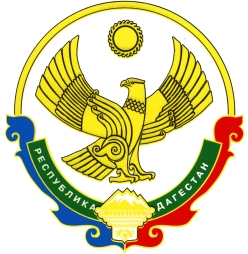 